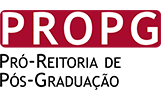                  PRÓ-REITORIA DE PÓS-GRADUAÇÃO - PROPG               DIRETORIA DE PÓS-GRADUAÇÃO – DPG                   SEÇÃO DE RECONHECIMENTO DE TÍTULO E DUPLA TITULAÇÃODADOS DO REQUERENTEDADOS DO REQUERENTE quando possuir VÍNCULO FUNCIONAL COM A UFPEDADOS DO CURSO QUE CONCEDEU O TÍTULO A SER RECONHECIDODADOS DA BOLSA (caso tenha sido contemplado por agência de fomento nacional)REQUERIMENTO (datar e assinar)À Pró-Reitoria de  Pós-Graduação – PROPG,	Solicito providências no sentido de que seja procedida a análise para efeito de reconhecimento do meu título estrangeiro, conforme dados constantes no presente Formulário e documentação anexa. Responsabilizo-me integralmente pela veracidade das informações fornecidas, bem como pela autenticidade da documentação anexada.                                Em, ____/_____/______                               _____________________________________________                                                                                                                                    Assinatura do RequerenteNOME COMPLETONOME COMPLETONACIONALIDADE                                                                                                              Nº PASSAPORTENACIONALIDADE                                                                                                              Nº PASSAPORTERG/ÓRGÃO EMISSOR                                                                                                        CPFRG/ÓRGÃO EMISSOR                                                                                                        CPFENDEREÇO COMPLETOENDEREÇO COMPLETOCIDADE                                                                                                ESTADO                                                         CEPCIDADE                                                                                                ESTADO                                                         CEPTELEFONES (DDD + número)E-MAILTIPO DE VÍNCULO COM A UFPE[      ] DOCENTE         [      ] TÉCNICOMATRICULA SIAPELOCAL DE LOTAÇÃONOME DA UNIVERSIDADENOME DA UNIVERSIDADEPAÍS                                   [       ] MESTRADO      [      ] DOUTORADODATA DE INÍCIO DO CURSO            /             /DATA DE CONCLUSÃO DO CURSO                  /           /NOME COMPLETO DO CURSONOME COMPLETO DO CURSONOME COMPLETO DO CURSOTÍTULO DA TESE/DISSERTAÇÃOTÍTULO DA TESE/DISSERTAÇÃOTÍTULO DA TESE/DISSERTAÇÃOINDICAR CURSO DA UFPE, PARA ENVIO DO PEDIDO DE RECONHECIMENTO.OBS 1: Consultar a relação de cursos ofertados pela UFPE, através do link https://www.ufpe.br/cursos/pos-graduacaoOBS 2:  Os cursos da UFPE só poderão proceder à análise após a primeira defesa de dissertação/tese por um de seus alunos.INDICAR CURSO DA UFPE, PARA ENVIO DO PEDIDO DE RECONHECIMENTO.OBS 1: Consultar a relação de cursos ofertados pela UFPE, através do link https://www.ufpe.br/cursos/pos-graduacaoOBS 2:  Os cursos da UFPE só poderão proceder à análise após a primeira defesa de dissertação/tese por um de seus alunos.INDICAR CURSO DA UFPE, PARA ENVIO DO PEDIDO DE RECONHECIMENTO.OBS 1: Consultar a relação de cursos ofertados pela UFPE, através do link https://www.ufpe.br/cursos/pos-graduacaoOBS 2:  Os cursos da UFPE só poderão proceder à análise após a primeira defesa de dissertação/tese por um de seus alunos.ÓRGÃO FINANCIADOR NACIONAL[      ] CAPES[      ] CNPq[      ] OUTRA*    *ESPECIFICAR______________________________________